CHAPTER 37VACANCIESSUBCHAPTER 1GENERAL PROVISIONS§1441.  Vacancy defined(REPEALED)SECTION HISTORYPL 1977, c. 338, §2 (AMD). PL 1985, c. 161, §5 (RP). §1442.  Political committee; choosing candidates and nominees(REPEALED)SECTION HISTORYPL 1967, c. 517, §1 (AMD). PL 1985, c. 161, §5 (RP). §1442-A.  Candidacy by nomination petition(REPEALED)SECTION HISTORYPL 1977, c. 496, §35 (NEW). PL 1983, c. 425, §13 (AMD). PL 1985, c. 161, §5 (RP). §1443.  -- jurisdiction(REPEALED)SECTION HISTORYPL 1967, c. 517, §2 (AMD). PL 1975, c. 761, §54 (AMD). PL 1985, c. 161, §5 (RP). §1444.  Special elections(REPEALED)SECTION HISTORYPL 1983, c. 425, §14 (AMD). PL 1985, c. 161, §5 (RP). SUBCHAPTER 2CANDIDATES AND NOMINEES§1471.  Candidates for nomination(REPEALED)SECTION HISTORYPL 1973, c. 414, §56 (AMD). PL 1985, c. 161, §5 (RP). §1472.  Nominees; 60 days before election(REPEALED)SECTION HISTORYPL 1983, c. 425, §15 (AMD). PL 1985, c. 161, §5 (RP). §1473.  -- less than 60 days before election(REPEALED)SECTION HISTORYPL 1983, c. 425, §16 (AMD). PL 1985, c. 161, §5 (RP). §1474.  -- certain nominees at any time(REPEALED)SECTION HISTORYPL 1983, c. 425, §17 (AMD). PL 1985, c. 161, §5 (RP). §1475.  New candidate or nominee to file campaign report(REPEALED)SECTION HISTORYPL 1975, c. 761, §55 (AMD). PL 1979, c. 479, §8 (RPR). PL 1985, c. 161, §5 (RP). §1475-A.  Presidential and vice-presidential candidates chosen by petition(REPEALED)SECTION HISTORYPL 1983, c. 360, §13 (NEW). PL 1983, c. 698 (AMD). PL 1985, c. 161, §5 (RP). §1476.  Withdrawal of candidates or nominees(REPEALED)SECTION HISTORYPL 1977, c. 386 (NEW). PL 1985, c. 161, §5 (RP). SUBCHAPTER 3LOCAL AND STATE OFFICIALS§1501.  State Senators(REPEALED)SECTION HISTORYPL 1967, c. 517, §3 (AMD). PL 1985, c. 161, §5 (RP). §1502.  Representative to Legislature(REPEALED)SECTION HISTORYPL 1985, c. 161, §5 (RP). §1503.  Political committees(REPEALED)SECTION HISTORYPL 1985, c. 161, §5 (RP). §1504.  Election officials(REPEALED)SECTION HISTORYPL 1985, c. 161, §5 (RP). SUBCHAPTER 4FEDERAL OFFICIALS§1531.  United States Senators(REPEALED)SECTION HISTORYPL 1975, c. 771, §§204-A (AMD). PL 1985, c. 161, §5 (RP). §1532.  Representatives to Congress(REPEALED)SECTION HISTORYPL 1985, c. 161, §5 (RP). §1533.  Presidential Electors(REPEALED)SECTION HISTORYPL 1985, c. 161, §5 (RP). The State of Maine claims a copyright in its codified statutes. If you intend to republish this material, we require that you include the following disclaimer in your publication:All copyrights and other rights to statutory text are reserved by the State of Maine. The text included in this publication reflects changes made through the First Regular and First Special Session of the 131st Maine Legislature and is current through November 1. 2023
                    . The text is subject to change without notice. It is a version that has not been officially certified by the Secretary of State. Refer to the Maine Revised Statutes Annotated and supplements for certified text.
                The Office of the Revisor of Statutes also requests that you send us one copy of any statutory publication you may produce. Our goal is not to restrict publishing activity, but to keep track of who is publishing what, to identify any needless duplication and to preserve the State's copyright rights.PLEASE NOTE: The Revisor's Office cannot perform research for or provide legal advice or interpretation of Maine law to the public. If you need legal assistance, please contact a qualified attorney.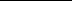 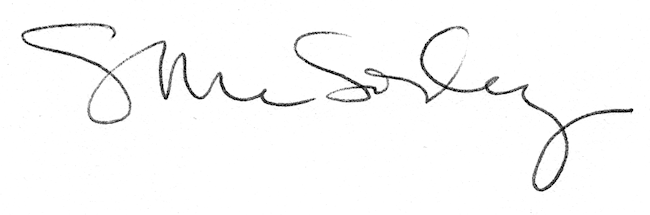 